Использование дистанционных технологий на уроках и во внеурочной деятельности (из опыта работы учителя истории Колотовкиной С.Г.)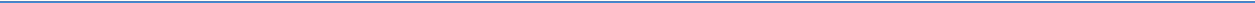      Дистанционный урок − это форма организации дистанционного занятия, проводимая в определенных временных рамках, при которой педагог руководит индивидуальной и групповой деятельностью учащихся по созданию собственного образовательного продукта, с целью освоения учащимися основ изучаемого материала, воспитания и развития творческих способностей.      Использование дистанционных технологий, ресурсов сети интернет на уроке и внеурочной деятельности позволяет расширить образовательное пространство, обеспечивает дополнительные возможности для обучения, воспитания и развития учащихся. Помимо использования «дистанта» в чрезвычайных условиях (борьба с COVID-19, погодно-климатические ЧС, карантин по гриппу и т.д.), дистанционные технологи используются в обычной практике учителя с целью формирования у учащихся навыков творческого, критического мышления, самостоятельности в организации и регулировании собственной деятельности, развитии уровня ИКТ-компетентности. В процессе обучения учащийся приобретает навык самостоятельного проектирования индивидуальной образовательной стратегии.         ОО, в которой я работаю – МБОУ «Лицей» города Арзамаса Нижегородской области – нормативно закрепила те формы ДОТ (дистанционно-образовательных технологий), которыми можно пользоваться при организации дистанционного обучения: e-mail; электронный журнал; дистанционные конкурсы, олимпиады; дистанционное обучение в Интернете; видеоконференции; оn-line тестирование; интернетуроки; надомное обучение с дистанционной поддержкой; вебинары; skype-общение; облачные сервисы, а также информационные ресурсы и сетевые образовательные платформы: «Фоксфорд»,  «ЯКласс»,  «РЭШ» (Российская электронная школа), «Яндекс.Учитель», «ШЦП» (Школьная цифровая платформа). Данные ресурсы позволили эффективно решать такие важные задачи, как: формирование у учащихся навыка эффективного поиска и отбора информации, ее структурирования, анализа и оценки, оценки информации с точки зрения ее дидактических свойств: достоверности, полноты, ценности, актуальности, динамичности (или статичности); формирование навыков самооценки, сравнения получаемых в автоматическом режиме результатов с прогнозируемыми, осуществление самокоррекции своей учебной деятельности;совершенствование формы педагогического контроля в условиях применения новых средств обучения: сетевых учебных курсов, интерактивных обучающих компьютерных программ, тренажеров, тестов; освоения учащимся новых видов деятельности: работа в тестовом режиме, интерактивный (онлайн) режим.     В ходе дистанционного обучения важно учитывать технологические аспекты выбранных форм урока, каждая из которых имеет свои особенности:1. Веб-занятие. Может быть оформлено в виде деловой игры, лабораторной работы и др. Применяются компьютерные программы, моделирующие веб-занятия. В течение вебзанятия происходит обмен информацией посредством, например, chat или ICQ. 2. Олимпиада. Характерна творческими открытыми заданиями. Очень эффективная форма контроля с элементами обучения. Проводятся с помощью электронной почты или в реальном времени посредством chat или ICQ. 3. Веб-квест. Веб-квест (webquest) в педагогике - проблемное задание c элементами ролевой игры, для выполнения которого используются информационные ресурсы интернета. Учащиеся самостоятельно проводят поиск информации в ресурсах Интернет или на рекомендованных электронных носителях, выполняя задание учителя либо под влиянием личной мотивации. 4. Вебинар (название происходит от двух слов: web — «сеть» и «семинар») это семинар, который проходит по сети. Вебинары делят на собственно вебинары, которые предполагают двустороннее участие преподавателя и учеников, и веб-касты, веб-конференции, где взаимодействие одностороннее: один человек делает доклад, остальные его слушают (смотрят, читают). 5. Урок с использованием видеоконференцсвязи. Такой тип урока не отличается от традиционного. Урок проходит в реальном режиме времени. Необходимое оборудование для участия — наушники с микрофоном, вебкамера (которые могут быть встроены в ноутбук, смартфон, планшет), подключение к Интернет. Кроме того, возможно, потребуется установить через Интернет необходимую программу для осуществления общения с преподавателем (например, ZOOM или Skype).          В своей работе для организации уроков, внеклассных мероприятий я чаще всего использую сетевые дистанционные технологии следующих типов:Первый тип дистанционных уроков заключается в том, что и учитель и учащиеся удалены друг от друга, но при этом пользуются уроком, предварительно размещенным в Интернете.Второй тип дистанционных уроков заключается в том, что учитель и ученики находятся в разных местах – у себя дома или в школе, но в разных классных комнатах (хотя могут и в одном помещении, и даже в одном классе), но здесь берётся во внимание другое предполагаемое условие: информационные ресурсы, которыми пользуются учащиеся и сам учитель в течение урока от них удалены.Третий тип дистанционных уроков — это размещение учебной информации на учебном сайте, или использование ресурсов готовой образовательной платформы, где учащиеся самостоятельно работают в любое урочное и внеурочное время.различных ситуациях мне приходилось использовать и эти три типа, и другие. Остановлюсь на наиболее эффективных и реальных для работы в школе, которыми считаю второй и третий тип вше указанной типологии. Первый тип дистанционных уроков использую для организации подготовки к промежуточной и итоговой аттестации, к ЕГЭ, а также для работы с отдельными учащимися (например, с часто болеющими или отстающими детьми) в индивидуальном и групповом режиме. При организации уроков второго типа (а это, по сути, уроки с интернет-источниками или интернет-уроки) я использую материалы, размещенные на указанных выше платформах.     Например, в ходе уроков  изучения нового материала учащиеся получают распечатанные инструкции и задания по их выполнению.А) задания, направленные на приобретение новых знаний и умений.Здесь использую два варианта. Первый – это использование избыточного материала, при организации таких уроков, учащиеся не только приобретают новые предметные знания, но и формируются умения работы с информацией. Поиск и выделение необходимой информации; применение методов информационного поиска умение структурировать знания определение основной и второстепенной информации. Второй вариант, когда на сайте размещены только необходимые материалы для выполнения конкретного задания, изучения какого-либо вопроса, приобретения знаний или формирования какого-либо умения. В данном случае учебный материал, размещенный на сайте, подается сжато и структурировано с использованием рисунков и схем. Ученик, используя данные материалы, получает возможность научиться выявлять информацию из схем, рисунков, преобразовывать структурированную информацию в текстовую и усваивать материал. В работе часто использую сайт Интернет-уроки, прорабатываю материалы учебника и видео урока, составляю задания, размещаю инструкции, задания и ссылку на видео урок на сайте или предлагаю учащимся самостоятельно зайти на сайт интернет урок. Так же использую ЭОР и ЦОР сайта Единая коллекция образовательных ресурсов.Б) задания по контролю знаний учащихся.Здесь использую текстовые тесты, тесты своего персонального сайта, интерактивные рабочие листы. В инструкции к урокам удалѐнного доступа указываю URL-ссылку на тест или рабочий лист. Учащиеся могут свободно скачать документ или выполнить задания в электронном виде и прислать скрин, фото, электронные варианты ответов и т.д. Бывает и так, что ребята после отсутствия в школе, приносят распечатанные рабочие листы для проверки, что тоже допустимо.     Уроки третьего типа, организуются во время карантина, или другой причины отсутствия учащихся или учителя в школе. Это не только позволяет не отстать от программы, это развитие навыков самостоятельного изучения темы, формирования самоорганизации, развитие навыков самообучения ученика. Дополнительные курсы по предмету реализуются с использованием первого и третьего типа дистанционных уроковПример структуры дистанционного урока:Этап целеполагания. Для 6-7 классов на первых уроках цели четко сформулированы учителем, а для 8-11 классов учащимся предлагаю самостоятельно формулировать цели урока и в конце на этапе рефлексии оценить не только уровень продвижения в усвоении темы, но и регулятивные умения самооценки и оценки достижения цели, планирования действий для улучшения результата.Инструктивный этап. Разработка инструкций и рекомендаций по выполнению задания, изучению материала урока. Нахождению источников информации.Деятельностный этап. (Самостоятельная деятельность учащихся с материалами сайта, видео уроком, презентацией, тестами)Рефлексивный этап.Коммуникативный и консультативный этапКонтрольный этап. Контроль усвоения и понимания, а также выполнения заданий в ходе дистанционного урока осуществляется при проверке выполненной работы. А контроль уровня приобретѐнных, усвоенных знаний, глубину понимания материала, считаю целесообразным проверять через время. Организую данную проверку на следующем уроке.Коммуникативный и консультативный этапы могут стоять и перед рефлексивным. Учащиеся всегда могут, задать вопрос или получить консультацию, используя обычную электронную почту или почту электронного дневника/журнала. При этом учащиеся взаимодействуют не только со мной, но и между собой.     Дистанционные технологии позволяют расширить и разнообразить не только урочную, но и внеурочную деятельность учащихся. Внеурочная работа является неотъемлемой частью учебно-воспитательного процесса, которая позволяет углубить, предметные знания, развить интересы, склонности и способности учащихся. Имея сформированные умения дистанционной работы, учащиеся самостоятельно участвуют во всероссийских дистанционных конкурсах и олимпиадах.      Таким образом, использование дистанционных технологий позволяет значительно расширить потенциальную образовательную среду - ученик перестаёт быть "привязанным" к учебнику или учителю как основным источникам знаний. Акцент делается на возможность ученика работать с научными статьями, статистическими, фотографическими и справочными материалами. Главным компонентом содержания дистанционного образования является самостоятельная работа ученика с информацией, в ходе которой он приобретает предметные знания и метапредметные умения и именно это позволяет шире глубже использовать образовательный потенциал учебного предмета и потенциал ученика. Ученик работает максимум времени самостоятельно. Это позволяет ему не только самостоятельно определять уровень усвоения знаний, видеть пробелы в своих знаниях, но и даёт умение осознать себя в деятельности.